								              เลขประจำตัวผู้สมัคร  …...………...………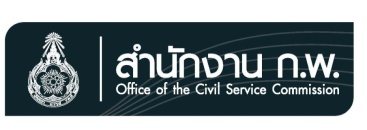 แบบแสดงความจำนงสมัครคัดเลือกข้าราชการพลเรือนสามัญ
เพื่อรับทุนฝึกอบรม เพื่อพัฒนาข้าราชการพลเรือนสามัญ
ที่ปฏิบัติราชการในภูมิภาค ประจำปีงบประมาณ พ.ศ. ๒๕๖๑
- - - - - - - - - - -เรียน	ประธานกรรมการดำเนินการคัดเลือก         	ข้าพเจ้ามีความประสงค์สมัครคัดเลือกเพื่อรับทุนฝึกอบรม เพื่อพัฒนาข้าราชการพลเรือนสามัญที่ปฏิบัติราชการในภูมิภาค ประจำปีงบประมาณ พ.ศ. ๒๕๖๑ จึงขอแจ้งรายละเอียดประกอบการพิจารณา ดังต่อไปนี้ประวัติส่วนตัวชื่อ           นาย     นาง     นางสาว ………………………………นามสกุล………………………………………………..…Name      Mr.      Mrs.    Miss………………………………...… Surname…………………..………...…….................เลขประจำตัวประชาชน...................................................................................................................................................    เกิดวันที่…………….เดือน……………………………..พ.ศ. ……………….อายุ……………ปี………………..เดือน สถานภาพปัจจุบัน   โสด   สมรส   หม้าย    แยกกันอยู่    หย่าร้างสังกัดของผู้สมัครกระทรวง …………………………………………….............…กรม …………………………………..………………………….…………………แผนก / ฝ่าย / กอง…………………..………………………..ตำแหน่ง……………………...………………………………………….………..ระดับ…………….….......................................................โทรศัพท์…………………………………..……….………………………………โทรสาร………………………………………………………………โทรศัพท์มือถือ...........................................................................E-mail address: (เขียนเป็นตัวพิมพ์ใหญ่)……………………………………..........................................................................จังหวัดที่ปฏิบัติงาน………………………………….................................................................................................................๓.  ที่อยู่ปัจจุบันที่สามารถติดต่อได้สะดวกที่สุด      บ้านเลขที่…………………....หมู่ที่…….…….ตรอก/ซอย……….............………………..ถนน……………..................……..…………     ตำบล/แขวง……………………………….........….……….......อำเภอ/เขต……………….…………………….....................……...........     จังหวัด………………………........…..……………..................รหัสไปรษณีย์…..........……….......................……………………………     โทรศัพท์……………………..........................………...........โทรศัพท์มือถือ…………………………………………………….…………….     E-mail address: (เขียนเป็นตัวพิมพ์ใหญ่)……………………………………............................................................................๔.  ในกรณีเร่งด่วนที่ไม่สามารถติดต่อข้าพเจ้าได้ให้ติดต่อผ่านทาง     ชื่อ – นามสกุล …………………………………………………....เกี่ยวข้องกับข้าพเจ้าโดยเป็น………………………...........................     บ้านเลขที่…………………....หมู่ที่…….…….ตรอก/ซอย………………………..……..ถนน……………..........................……..…………     ตำบล/แขวง………………………..........………….……….......อำเภอ/เขต…………......................…….…………………………...........     จังหวัด…………………………..……………............................รหัสไปรษณีย์…..........…….......................………………………………     โทรศัพท์………………………………....................................โทรศัพท์มือถือ…………………………………………….…………………….      E-mail address: (เขียนเป็นตัวพิมพ์ใหญ่)……………………………………............................................................................๕.  ประวัติการศึกษา๖.  ประวัติการรับราชการ๗.  ความรู้ความสามารถในด้านภาษาต่างประเทศ๘.  ข้าพเจ้า    ไม่เคย     เคย  ได้รับทุนไปศึกษา / ฝึกอบรม / ดูงาน หรือสัมมนา  ณ ต่างประเทศ  ระยะเวลา *  หมายถึง  วันที่เริ่มต้นและสิ้นสุดของระยะเวลาที่ได้รับทุนไปศึกษา / ฝึกอบรม / ดูงาน หรือ สัมมนา๙.  งานในหน้าที่ที่รับผิดชอบในปัจจุบัน ………………………………………………………………………………………………………………….………………………………………………………………………………………………………………………………………………………………………………….………………………………………………………………………………………………………………………………………………………………………………….………………………………………………………………………………………………………………………………………………………………………………….………………………………………………………………………………………………………………………………………………………………………………….………………………………………………………………………………………………………………………………………………………………………………….………………………………………………………………………………………………………………………………………………………………………………….………………………………………………………………………………………………………………………………………………………………………………….………………………………………………………………………………………………………………………………………………………………………………….………………………………………………………………………………………………………………………………………………………………………………….………………………………………………………………………………………………………………………………………………………………………………….………………………………………………………………………………………………………………………………………………………………………………….………………………………………………………………………………………………………………………………………………………………………………….………………………………………………………………………………………………………………………………………………………………………………….………………………………………………………………………………………………………………………………………………………………………………….………………………………………………………………………………………………………………………………………………………………………………….………………………………………………………………๑๐. ผลงานที่ผ่านมา………………………………………………………………………………………………………………….………………………………………………………………………………………………………………………………………………………………………………….………………………………………………………………………………………………………………………………………………………………………………….………………………………………………………………………………………………………………………………………………………………………………….………………………………………………………………………………………………………………………………………………………………………………….………………………………………………………………………………………………………………………………………………………………………………….………………………………………………………………………………………………………………………………………………………………………………….………………………………………………………………………………………………………………………………………………………………………………….………………………………………………………………………………………………………………………………………………………………………………….………………………………………………………………………………………………………………………………………………………………………………….………………………………………………………………………………………………………………………………………………………………………………….………………………………………………………………………………………………………………………………………………………………………………….………………………………………………………………………………………………………………………………………………………………………………….………………………………………………………………ข้าพเจ้าขอรับรองว่าข้อความที่แจ้งไว้ในใบสมัครเป็นความจริงทุกประการ และข้าพเจ้าเป็นผู้มีคุณสมบัติตรงตามประกาศรับสมัครคัดเลือก หากปรากฏภายหลังว่าข้าพเจ้ามีคุณสมบัติไม่ตรงตามประกาศรับสมัครคัดเลือกให้ถือว่าข้าพเจ้าเป็นผู้ขาดคุณสมบัติทันที					  (ลงลายมือชื่อ)…….…………………………………………ผู้แสดงความจำนง						         		        (………………………………………………..)					        วันที่……………….เดือน…………………………….พ.ศ. …………….ระดับชื่อสถานศึกษาระหว่างวุฒิที่ได้รับคะแนนระดับชื่อสถานศึกษาพ.ศ. – พ.ศ.แผนการเรียน/สาขาวิชาเอกเฉลี่ยปริญญาตรีปริญญาโทปริญญาเอกตำแหน่ง / ระดับ / สังกัดหน้าที่ความรับผิดชอบระยะเวลาปฏิบัติงานภาษาระดับความรู้ความสามารถ(ให้ระบุว่าใช้ได้ในระดับดีมาก ดี หรือพอใช้)ระดับความรู้ความสามารถ(ให้ระบุว่าใช้ได้ในระดับดีมาก ดี หรือพอใช้)ระดับความรู้ความสามารถ(ให้ระบุว่าใช้ได้ในระดับดีมาก ดี หรือพอใช้)ศึกษาโดยวิธีภาษาเขียนอ่านพูดศึกษาโดยวิธีหลักสูตรประเทศทุนระยะเวลา *